Инструкция по работе с формой RRO(версия формы от 01.01.2017)Общие положенияСтруктура формы RRO была изменена, поэтому старая версия закрыта (в списке отчетов режима Работа с отчетностью, строка будет подкрашена красным) и нужно работать только с  версией от 01 01.01.2017.Для работы с формой RRO создаем новый отчет, автозаполнения из старой версии нет, так как поменялись коды и наименования расходных обязательств. Перед работой с формой нужно проверить правильность построения иерархии в справочниках: СВОД-СМАРТ \ СПРАВОЧНИКИ \ Справочники РРО \ Расходные обязательства субъектов; СВОД-СМАРТ \ СПРАВОЧНИКИ \ Справочники РРО \ Расходные обязательства МО РФ. Справочники НПА остаются прежними:СВОД-СМАРТ \ СПРАВОЧНИКИ \ Справочники РРО \ Справочник Федеральных НПА; СВОД-СМАРТ \ СПРАВОЧНИКИ \ Справочники РРО \ Справочник НПА Субъекта федерацииОбратите внимание, все федеральные НПА (федеральные законы, указы и тд ) заносятся в Справочник Федеральных НПА;все НПА Субъекта федерации (Законы субъекта Российской Федерации, Нормативные правовые акты субъекта Российской Федерации ) заносятся в Справочник НПА Субъекта федерации.II. Указания по заполнению формы реестра расходных обязательств Создать новый отчет, открыть нужную таблицу, выбрать слева в дереве нужный пункт РО. Нажать кнопку Добавить строку.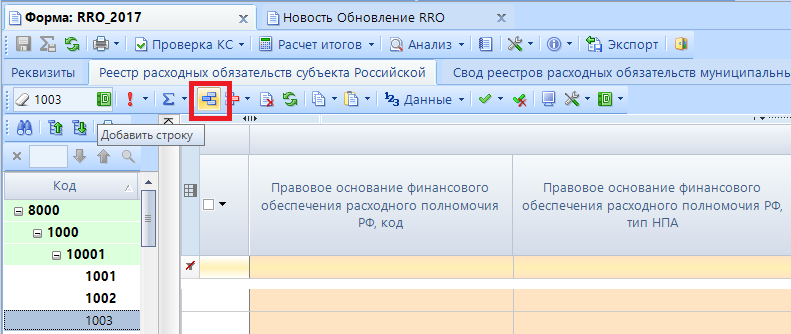 В новой строке заполнить колонки НПА РФ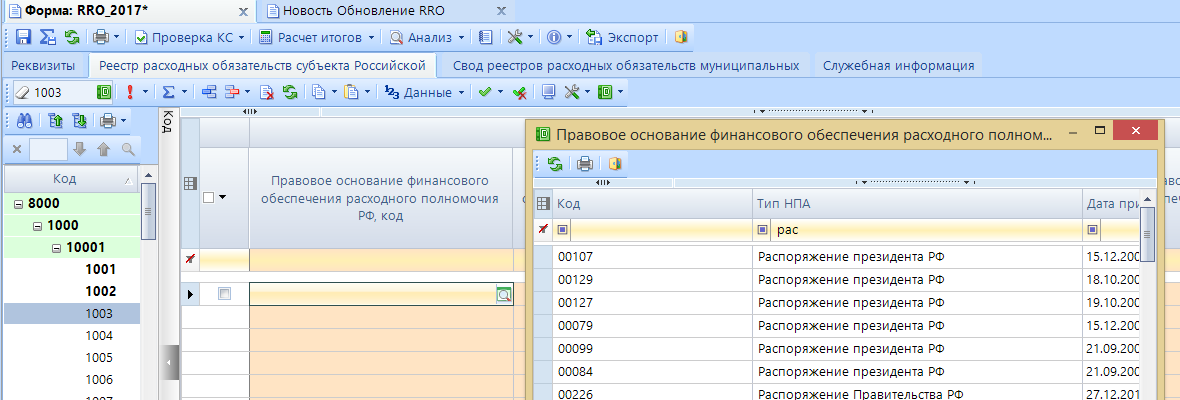 В графах 3 - 22 по каждому расходному обязательству последовательно отражается информация о федеральных законах, указах Президента Российской Федерации, нормативных правовых актах Правительства Российской Федерации, актах федеральных органов исполнительной власти, договорах, соглашениях (далее - федеральные НПА), являющихся основанием возникновения расходного обязательства и (или) определяющих порядок исполнения и финансового обеспечения расходного обязательства.Поэтому, колонки федеральных НПА объединены и вводятся в графы с наименованием «Правовое основание финансового обеспечения расходного полномочия РФ» (разбиение по колонкам будет учтено в печати и выгрузке)Если нет номера абзаца, статьи и тд, а так же не установлена дата окончания действия, поле оставляем пустым.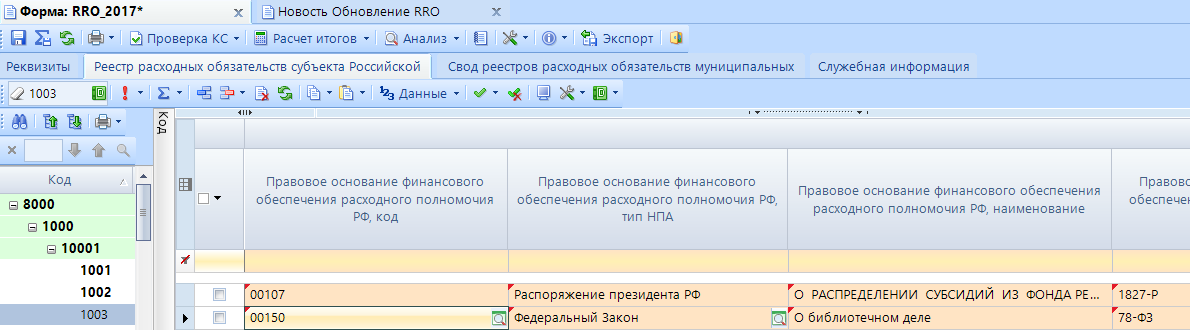 Далее заполнить НПА субъекта, для этого прокрутите бегунок до колонок  «Правовое основание финансового обеспечения расходного полномочия субъекта РФ». Законы субъекта Российской Федерации  и Нормативные правовые акты субъекта Российской Федерации вводятся тоже в одних и тех же графах последовательно.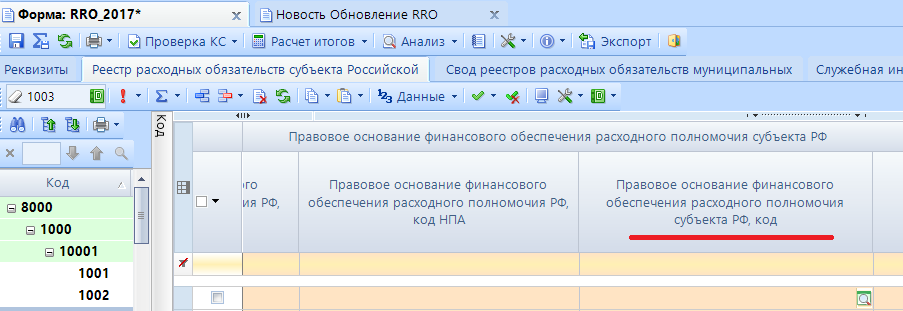 Так как в указаниях к заполнению РРО нет информации о том, что федеральный НПА должен строго соответствовать НПА субъекту, при заполнении просто перечисляем по порядку НПА, для каждого НПА добавляя строку.Заполняем графы «Группа полномочий» и «РЗПР», для удобства проверки КБК графы Раздел и Подраздел объединены в одну.Вводим суммы. Можно вводить либо общей суммой по РО в первую строку либо суммы с разбиением по НПА. При этом после расчета итогов по каждому неитоговому  РО  появится строка ИТОГО, которая будет собирать в себе все суммы по НПА.ВАЖНО: При этом объем средств на финансовое обеспечение расходных обязательств, возникших в результате принятия указов Президента Российской Федерации, а также в ходе реализации государственных программ Российской Федерации, указывается в реестре субъекта Российской Федерации справочно отдельной суммой.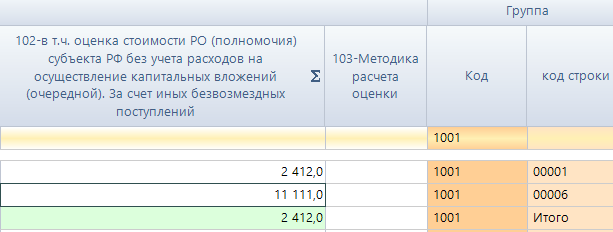 После заполнения нужных РО нажимаем расчет итогов и итоговые РО досчитаются автоматически.